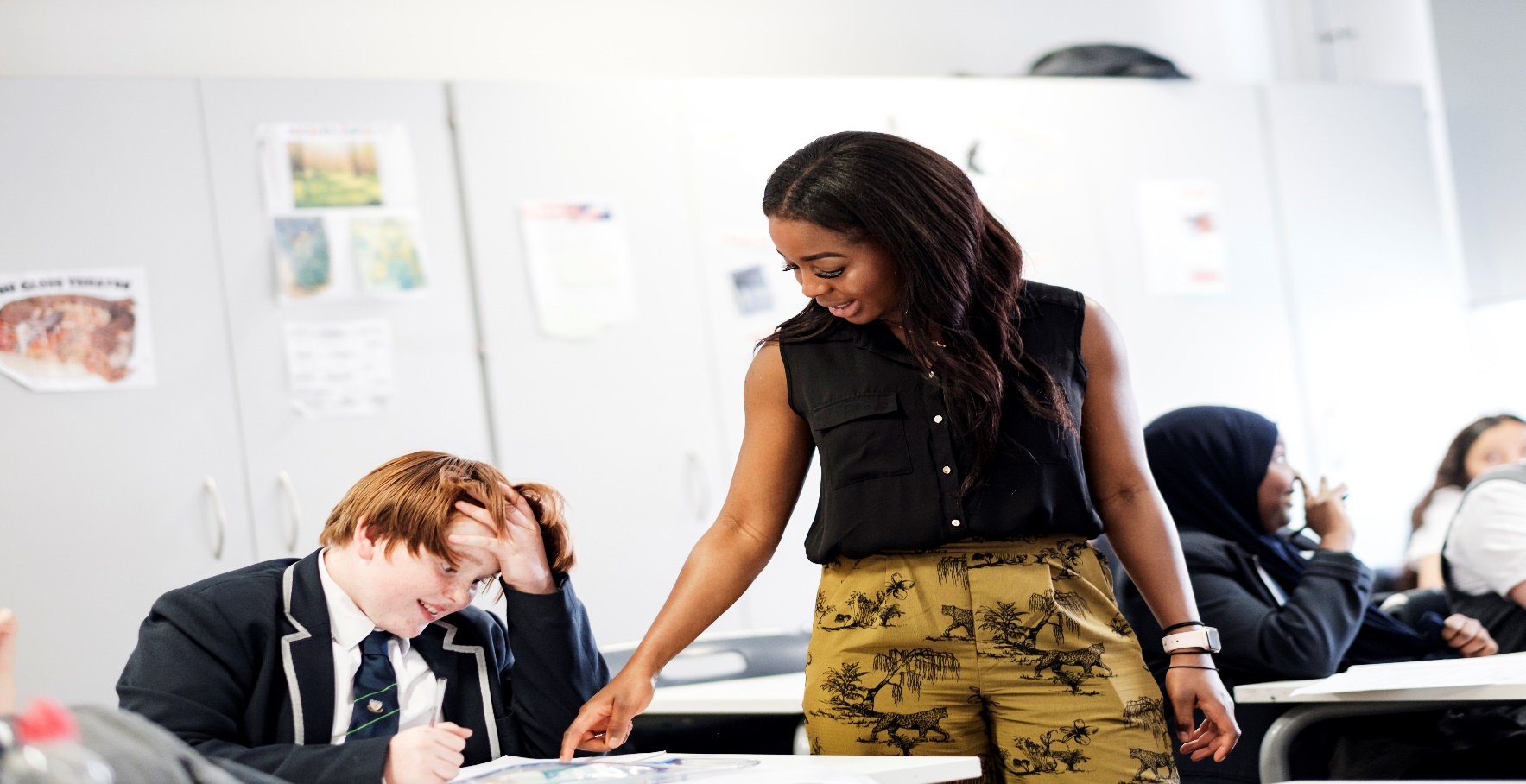 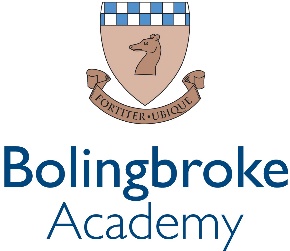 HR Assistant An exciting opportunity has arisen for a dedicated HR Assistant to develop their career within our passionate and ever courageous community.We are a courageous, compassionate community - empowering excellence. We are a value lead organisation, being bold within every aspect of our lives at school.  We want all staff to thrive, modelling leadership and determination to the pupils and students within our rich and diverse academy, working together to fulfil our vision of creating a centre of excellence within our local community. We empower our teams by valuing the individual and prioritising professional development. This is delivered through weekly CPD sessions, dedicated line management meetings and by encouraging staff to develop their own ideas and projects, within their departments and beyond.The Role As the academy’s HR Assistant, you will provide support to the HR Advisor with the delivery of a proactive, effective, and efficient day to day HR Administrative service for the academy, undertaking duties across a range of HR activities.   You will also provide support to academies across the Region’s network when required.Reports to: 	   HR Advisor Start date: 	   September 2024Salary: 	   Ark Support Staff Band 4, Point 3 - 7 £26,853 - £28,553 (Actual salary after                                   pro-rata £16,111.80 - £17,131.80)Contract:          Full Time Term Time only, Permanent (Part-time 3 days a week only) Closing Date:   3rd July 2024, 4pmKey ResponsibilitiesTo manage the HR Information System to ensure that electronic employee records are accurate and up to date and which meets Ofsted standards. This will include responsibility for data entry, regular and ad hoc reporting, and an annual data cleansing exercise.To maintain an accurate and up-to-date Single Central Register (SCR) in accordance with the Keeping Children Safe in Education Regulations and Ofsted.Process Teacher’s Pensions and LGPS and keep accurate records.Provide generalist first line HR advice to line managers to ensure compliance with employment legislation as well as a positive employee relations climate, referring to Ark HR as necessary. Provide day to day support to employee’s requests with regards to employment contract, flexible working process and absence management process.Draft employment contracts and produce a range of HR letters and correspondence (e.g., variation to contract letters, maternity, holiday entitlement) from standard templates via the Ark Library.Supporting with documentation and process management of Disciplinary, Grievance, Capability and Appeal processes, including organising meetings, preparing packs for attendees, taking minutes etc.To monitor and process staff leaving documentation and arrange exit interviews.Support the HR Advisor to co-ordinate the annual Appraisal process, ensuring that managers complete meetings and associated appraisal records effectively and timely.Support and help co-ordinate the staff induction process and ensure the probation process is managed effectively.To administer absence reporting and recording processes, ensuring that all absence is reported, recorded, and followed up on with the relevant line manager in accordance with the appropriate policies and procedures.  Ensure all academy data is line with GDPR requirements. Recruitment and SelectionOversee and co-ordinate the full recruitment processes across the academy, including effective utilisation of the Ark Recruitment System, candidate screening, interview scheduling/preparation and hiring outcome processes.Process staff appointment including all pre-employment and safeguarding checks and induction details prior to staff start date.OtherActively promote the safety and welfare of our children and young people, including training staff on safeguarding policy and processEnsure compliance with Ark’s data protection rules and procedures.Keep up to date with Human Resources best practice, legislative changes, and new developments to continuously develop and improve knowledge and skills and broaden the understanding of inter-relationships between the range of human resources activities and functions.Liaise with colleagues and external contacts at all levels of seniority with confidence, tact and diplomacy.Work with Ark Central and other academies in the Ark network, to establish good practice throughout the network, offering support where required.Qualifications GCSE at grade C or above in English and Maths HR (CIPD) qualification at Level 3 or currently studyingKnowledge, Skills and Experience At least 2 years Administration Experience and working with Databases.Interest to work in HR and have a passion for people Experience of working in a similar role in a school environment (Desirable)Good IT skills, highly competent using Microsoft OfficeStrong administrative and organisational skillsExcellent written and oral communication skillsStrong interpersonal, written and oral communication skillsA professional approach with interacting with colleaguesAn understanding of HR Legislation (Desirable)BehavioursGenuine passion for and a belief in the potential of every pupil and staff memberA robust awareness of keeping children safe, noticing safeguarding and welfare concerns, and you understand how and when to take appropriate actionBelief that every student should have access to an excellent education regardless of backgroundProfessional outlook, detailed orientated and able to multitask and meet deadlinesA team player that can work collaboratively as well as using own initiativeCalm and professional under pressureUnderstanding of the importance of confidentiality and discretionFlexible attitude towards work and demonstrates sound judgementOtherRight to work in the UKCommitment to equality of opportunity and the safeguarding and welfare of all studentsWillingness to undertake trainingThis post is subject to an enhanced DBS check